KRĄG TEMATYCZNY: TRUDNA PRACADzień 32                                                                                                                                                 Temat zajęć: Praca policjantaCele ogólne:  - kształtowanie postawy zaufania do policjanta i jego pracy,                                                                                       - zapoznanie z pracą policjanta,                                                                                                                                             - wzbogacanie słownictwa o wyrazy związane z pracą policjanta,                                                                          - wzbudzanie szacunku dla pracy policjanta, dostrzeżenie jego trudu,                                                                                                - utrwalenie nazw – podstawowe wyposażenie policjanta,                                                                                                                                                                                      - utrwalenie ważnych numerów alarmowych 997, 112,                                                                                   - wypowiadanie się na temat zdjęć,                                                                                                               - utrwalenie znajomości własnego imienia, nazwiska oraz miejsca zamieszkania,                                                                                                                                                  - rozpoznawanie i nazywanie sprzętu, którym posługują się policjanci w swojej pracy,                                                                                                                                                                                                                                                                                                               - kształcenie spostrzegawczości i uwagi,                                                                                                      - doskonalenie umiejętności uważnego słuchania,                                                                                             - doskonalenie techniki czytania,                                                                                                                - doskonalenie sprawności  manualnej oraz koordynacji wzrokowo-ruchowej,                                           - kształtowanie umiejętności uważnego patrzenia (organizowania pola spostrzeżeniowego),                   - utrwalenie nazw dni tygodnia, nazw miesięcy,                                                                                                         - kształtowanie umiejętności posługiwania się kalendarzem.                                                                                                                                        Cele szczegółowe:                                                                                                                                  uczeń:                                                                                                                                                          - potrafi opowiadać o pracy policjanta, zna jego rolę w życiu społeczeństwa,                                                   - zna numery telefonu: policji 997,służb ratunkowych 112,                                                                                     - wie jak wygląda mundur policjanta,                                                                                                                          - wzbogaca słownictwo o wyrazy związane z pracą policjanta,                                                                           - wie, jak wezwać pomoc,                                                                                                                                          - wykazuje szacunek dla pracy policjanta,                                                                                                        - rozumie konieczność znajomości własnego imienia, nazwiska oraz miejsca zamieszkania,                     - globalnie czyta wyrazy i zdania,                                                                                                                  - wypowiada się na temat zdjęć,                                                                                                                       - odpowiada na pytania,                                                                                                                                                                                                      - ćwiczy logiczne myślenie,                                                                                                                                                   - odpowiada na pytania zdaniem prostym lub złożonym,                                                                                                      - wymienia nazwy dni tygodnia, nazwy miesięcy,                                                                                                   -  umie posługiwać się kalendarzem.                                                                                                                                                                                                                                                        Metody:                                                                                                                                                            -  oglądowe, słowne.Formy pracy:                                                                                                                                                   - indywidualna.Środki dydaktyczne:  - bajka edukacyjna Zawód policjant                                                                                                                              - piosenka Halo, panie policjancie,                                                                                                                 - dźwięki  Policja na sygnale                                                                                                                              Opis przebiegu zajęć:1. Popatrz na kartkę z kalendarza i powiedz:                                                                                         - Jaki dzień tygodnia zaznaczono kolorem zielonym?                                                                                   – Który to dzień maja?                                                                                                                                                              – Jaki dzień tygodnia był wczoraj?                                                                                                                            - Jaki dzień tygodnia będzie jutro?                                                                                                              - Wymień kolejno nazwy miesięcy w roku.                                                                                            – Wymień kolejno nazwy dni tygodnia.2. Oglądnij bajkę edukacyjną Zawód policjant https://www.youtube.com/watch?v=pzAeFp5UhtY3. Odpowiedz na pytania. - Czym zajmuje się policjant? (pilnuje bezpieczeństwa i porządku, czasami patroluje radiowozem ulice miast, wsi, ściga złodziei, wzywany jest do kolizji drogowych oraz innych zdarzeń w mieście, pełni obowiązki biurowe na komisariacie, prowadzi śledztwo, spisuje ważne protokoły, przesłuchuje świadków lub ludzi oskarżonych o przestępstwo)- Z jakich elementów składa się zestaw mundurowy policjanta? (marynarki, koszuli, spodni, paska, czapki, odznaki)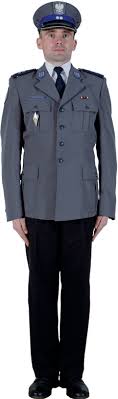 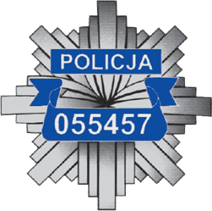 - Jakie dodatkowe elementy wyposażenia nosi policjant, gdy wyjeżdża na patrol?                   (broń, gwizdek, latarkę, notatnik, kamizelkę kuloodporną, kajdanki, krótkofalówkę, spray pieprzowy) 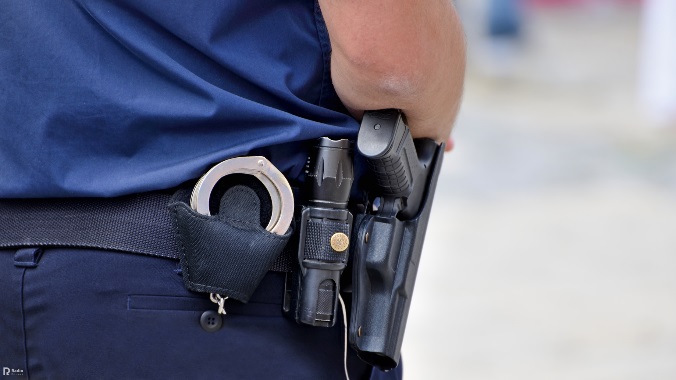 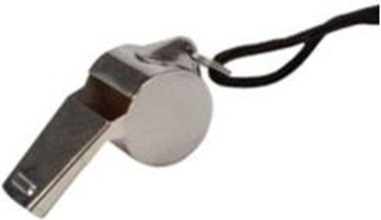                             BROŃ                                                                   GWIZDEK 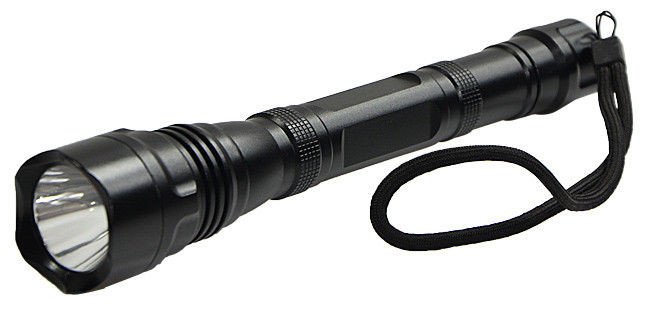 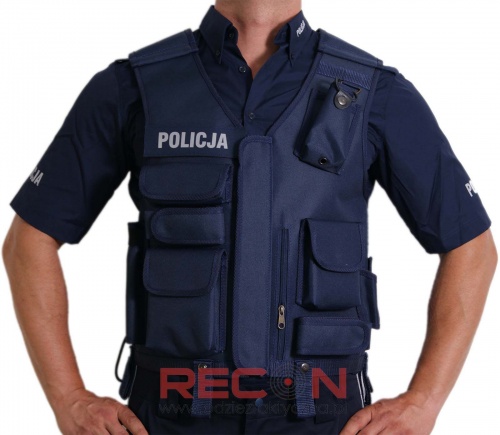                        LATARKA                                          KAMIZELKA POLICYJNA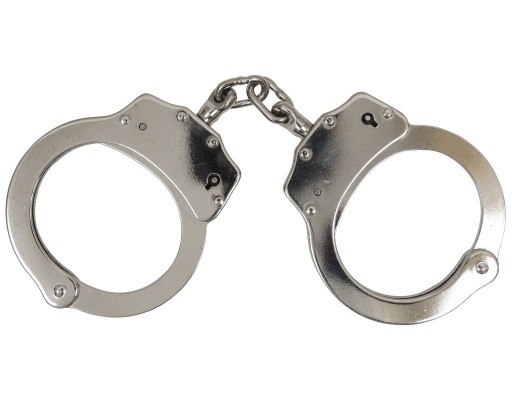 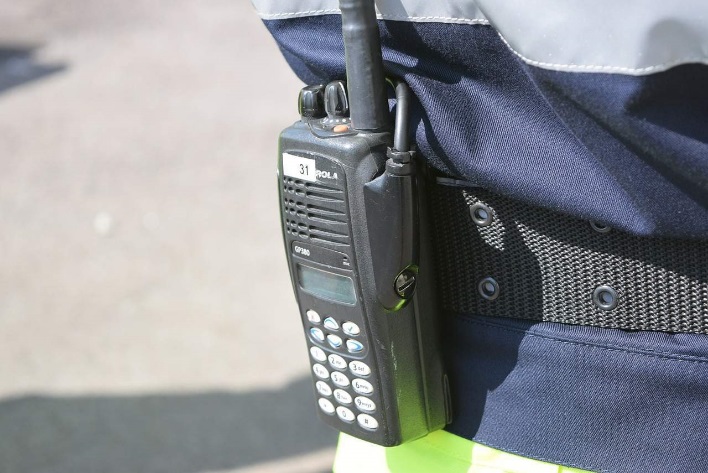                        KAJDANKI                                                KRÓTKOFALÓWKA- W jakie dodatkowe elementy wyposażony jest radiowóz?                                                      (komputer, lizak sygnałowy, alkomat)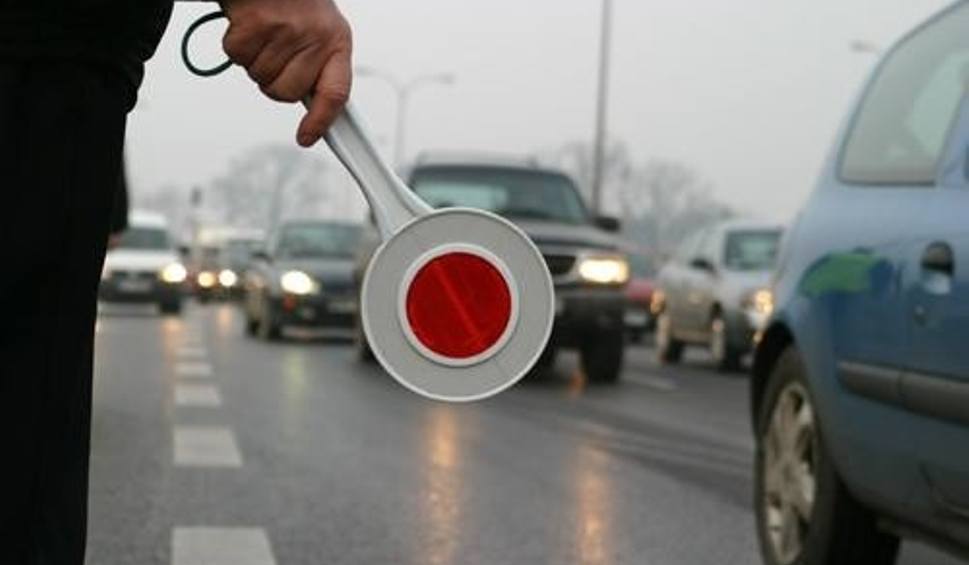 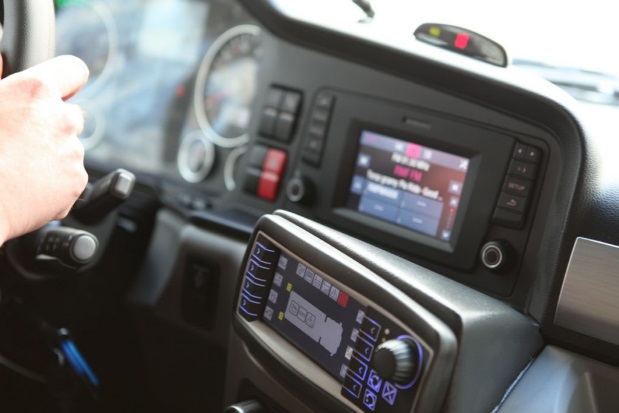                  LIZAK SYGNAŁOWY                                         KOMPUTER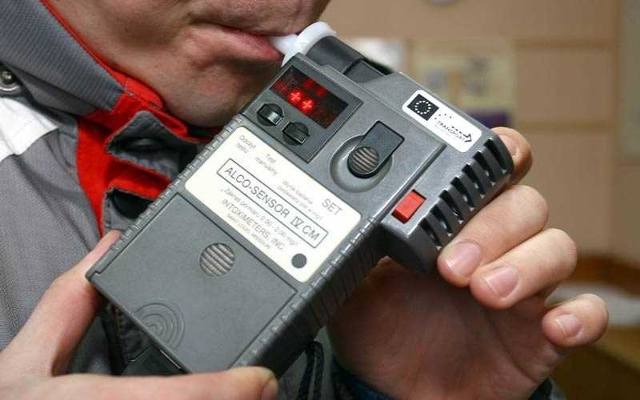 ALKOMAT- Gdy policjant jedzie na akcję radiowozem, co włącza? (syrenę alarmową, sygnalizację świetlną) 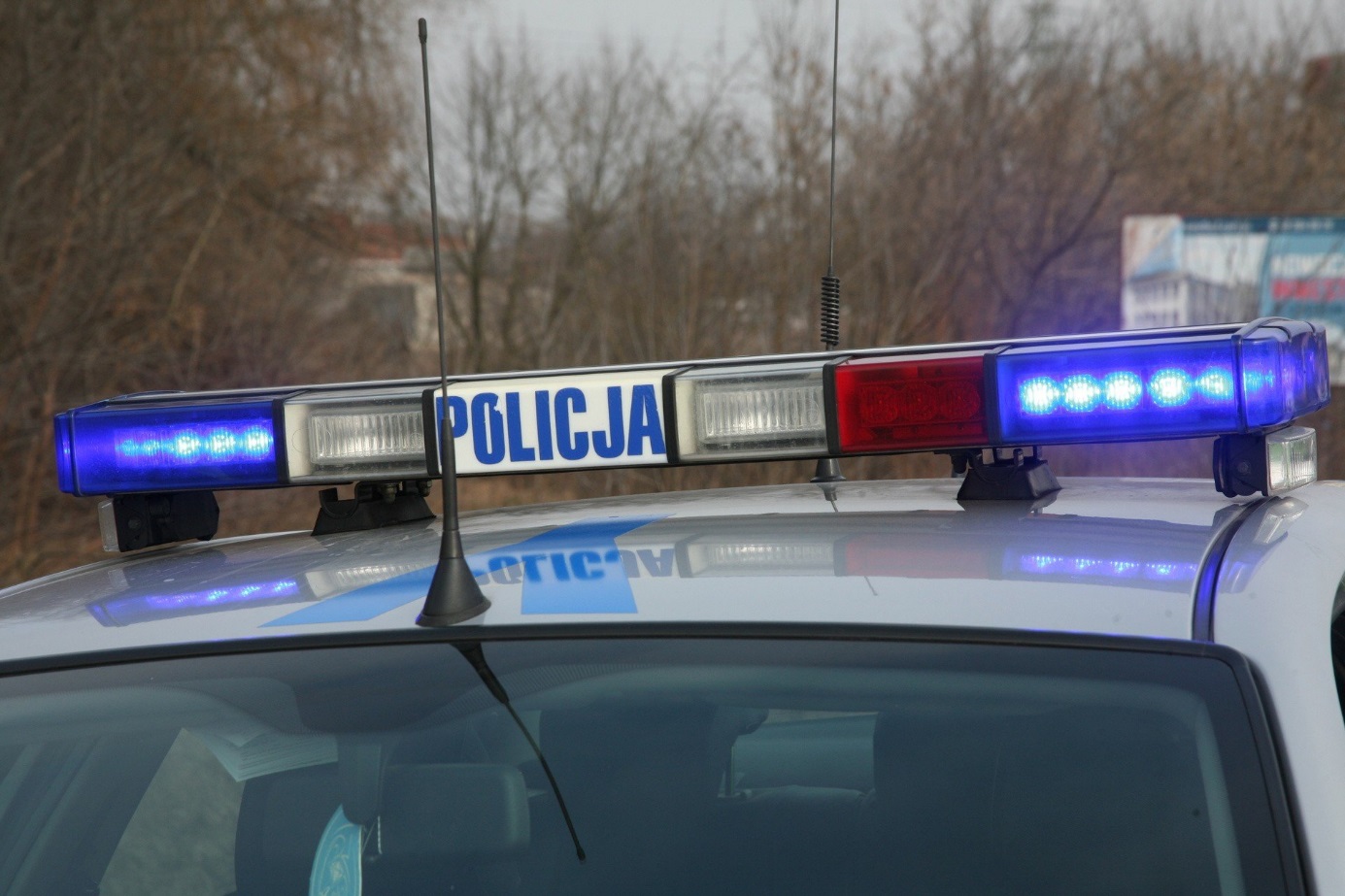 Wysłuchaj Policja na sygnalehttps://www.youtube.com/watch?v=pbUe3da747c- W jakim celu włącza syrenę alarmową i sygnalizację świetlną? (by ostrzegać wszystkich innych kierowców, jak i pieszych w ruchu drogowym)- Policja do różnych akcji posiada odpowiednie pojazdy. Spróbuj je wymienić.  (radiowozy duże i małe, motory, helikoptery, statki patrolowe, rowery, konie)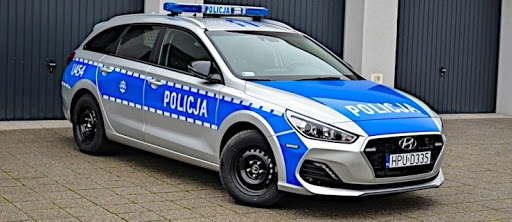 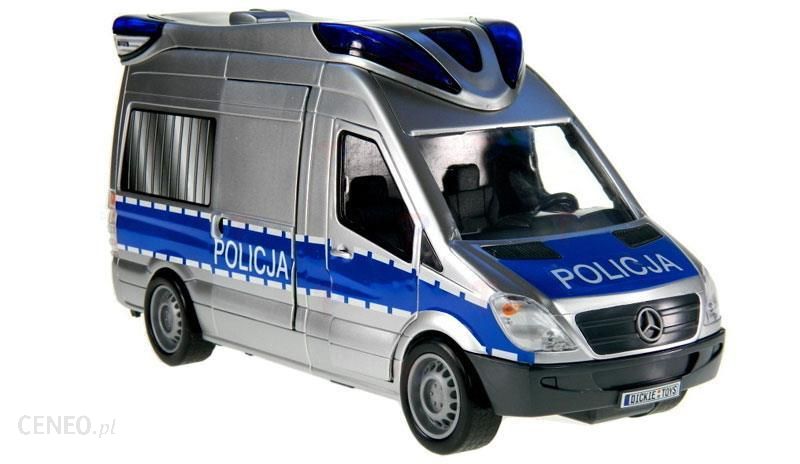             RADIOWÓZ MAŁY                                             RADIOWÓZ DUŻY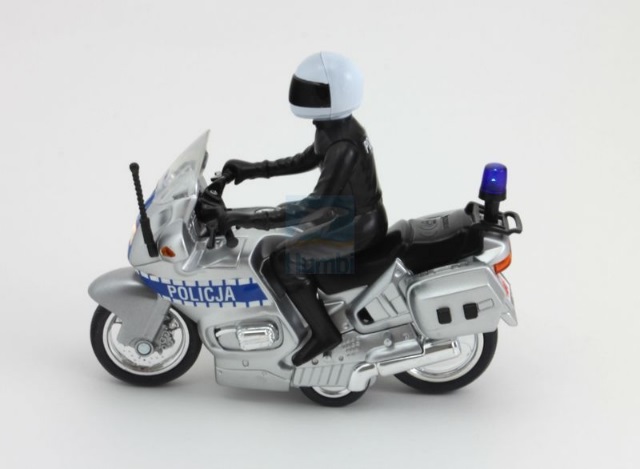 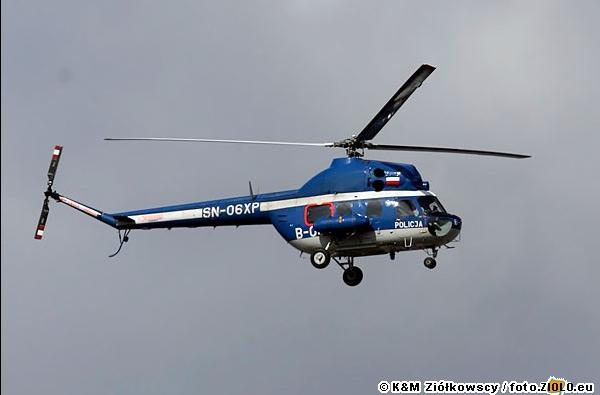                          MOTOR                                                     HELIKOPTER 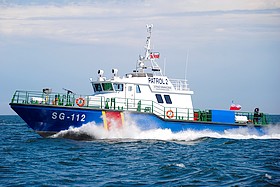 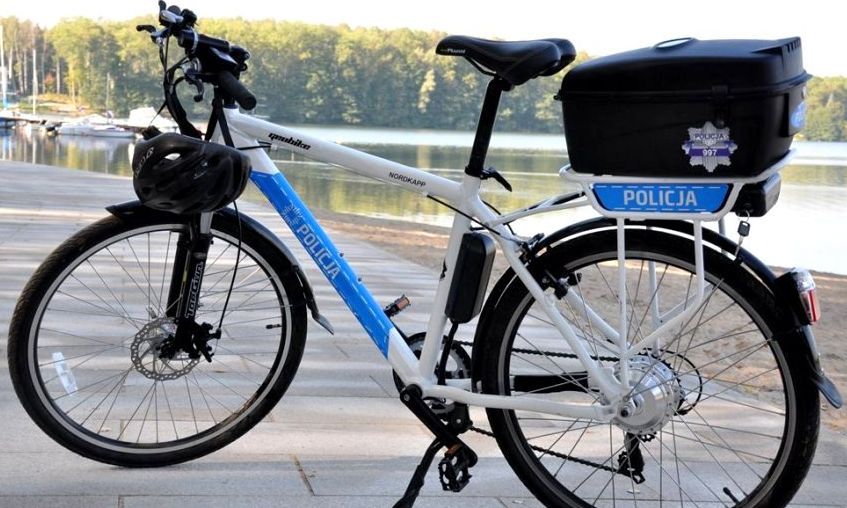            STATEK PATROLOWY                                            ROWER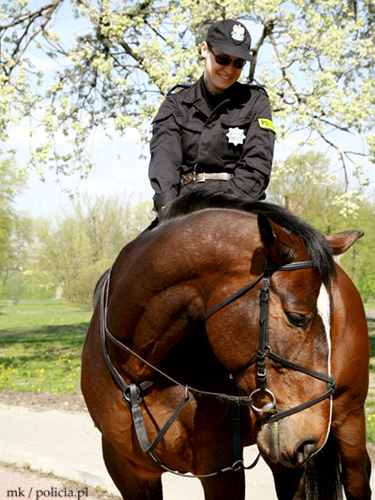 Policja ma też oddziały specjalne, gdy w poszukiwaniach potrzebne są specjalnie wyszkolone psy. 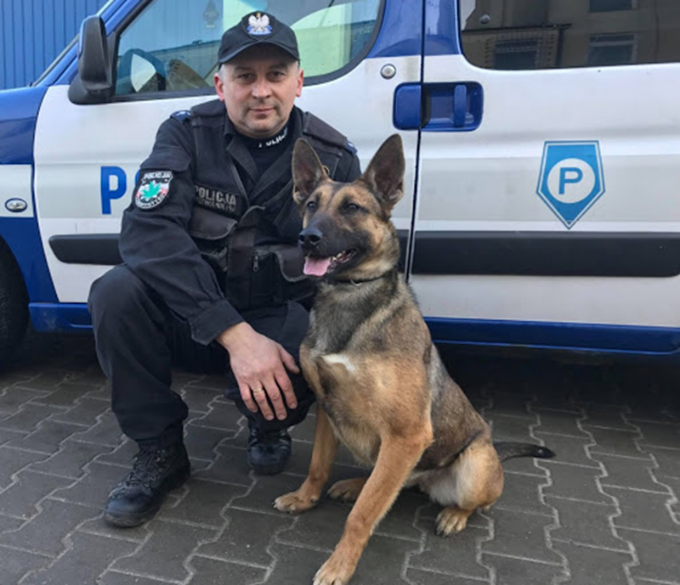 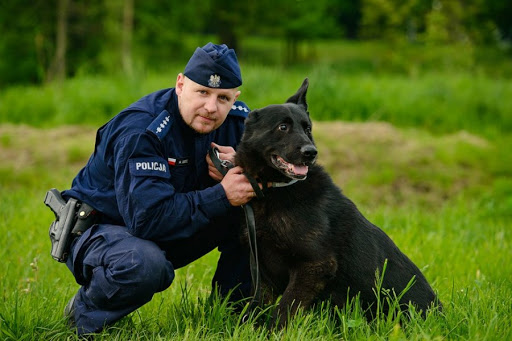 - Jak nazywa się budynek w którym pracują policjanci? (komisariat)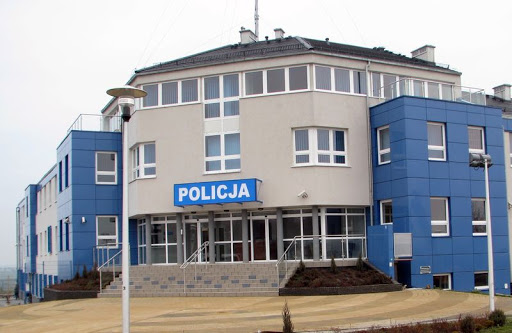 KOMISARIATNa każdym komisariacie znajdują się pomieszczenia na areszt tymczasowy.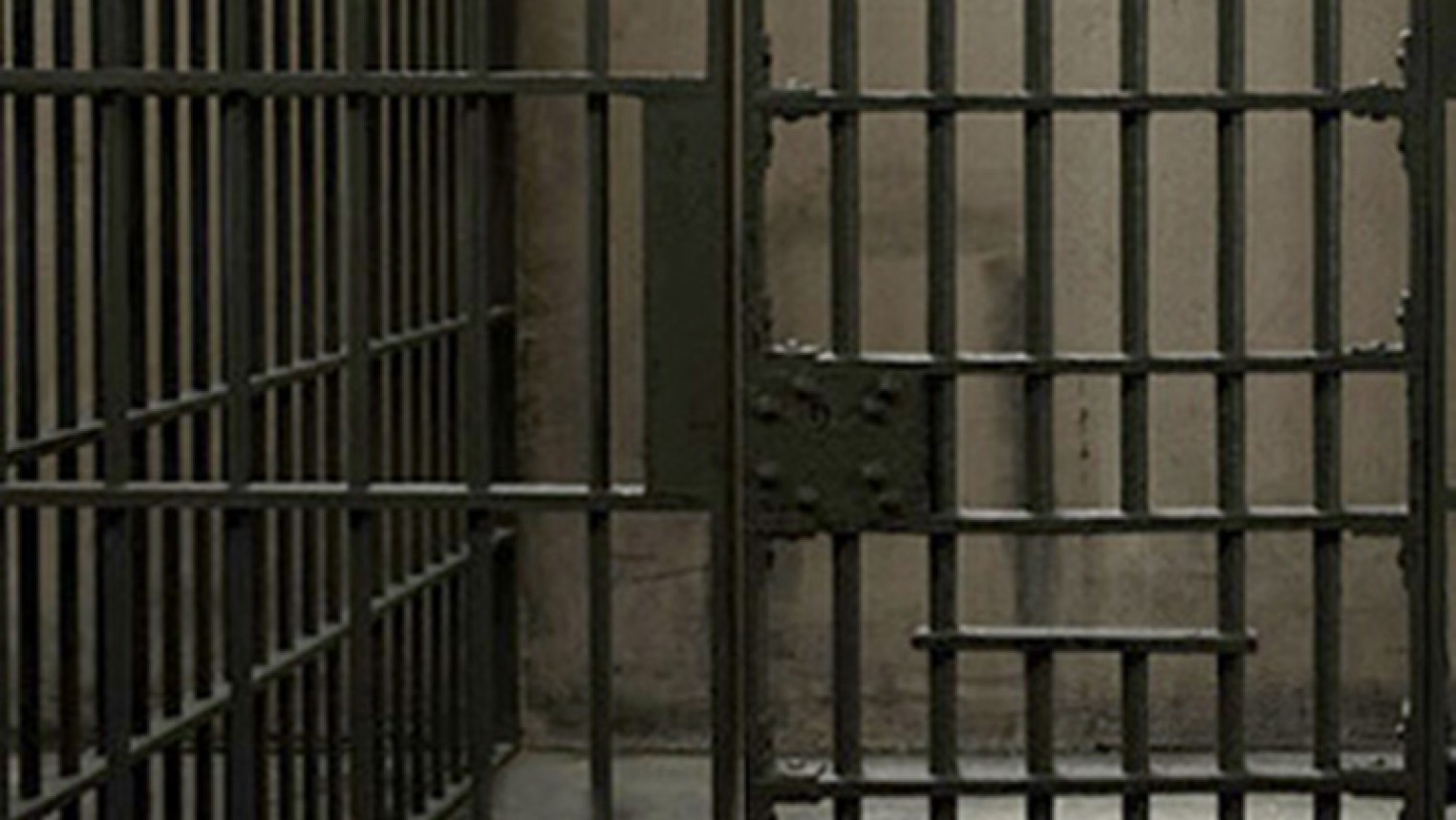 ARESZT TYMCZASOWY- Jaki jest numer alarmowy policji? (997)- Co trzeba powiedzieć dzwoniąc na policję, aby zgłosić zdarzenie?Przedstaw się.                                                                                                                               Powiedz, gdzie jesteś.                                                                                                             Poinformuj, co się stało?                                                                                                                           Nie rozłączaj się pierwszy.                                                                                                                  Nigdy nie dzwoń dla zabawy!!!4. Posłuchaj piosenki Halo, panie policjanciehttps://www.youtube.com/watch?v=2sk-r_j0vGc MAJ  2020 MAJ  2020 MAJ  2020 MAJ  2020 MAJ  2020 MAJ  2020 MAJ  2020PONIEDZIAŁEKWTOREKŚRODACZWARTEKPIĄTEKSOBOTANIEDZIELA12345678910111213141516171819202122232425262728293031